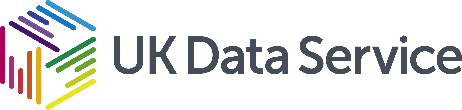 Grant Number: ES/M009998/1 Sponsor: ESRCProject title: Nurturing a lexical legacy: understanding the transition from novice-to-expert in children's reading development (Study 1)The following files have been archived:Publications: (based on this data, if any)This dataset is described in the following paper, currently under review. Full pre-print on OSF: https://osf.io/j9f72/; updates to analysis files and paper will be posted there (preprint also uploaded on UK Data Service archive)Pagán, A., Bird, M., Hsiao, Y., & Nation, K. (in review). Both semantic diversity and frequency influence children’s sentence reading.File nameStudy3_TargetWordEye-tracking experiment with multiple conditions and dependent measures, N= 49 9-year-olds. Data from target-word level dependent measures across conditions, described in preprintStudy3_analysis_codeR code used for linear mixed effects modelling analyses, described in full in paperStudy2_materialsItems, sentences and materials used in experiment showing final lists and counterbalanced designStudy3_preprintPreprint of Study 3Study3_Sentence_dataData from sentence-level dependent measures across conditions, described in preprint